T.C.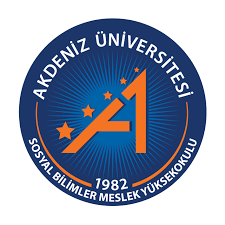 AKDENİZ ÜNİVERSİTESİSosyal Bilimler Meslek YüksekokuluBİRİM DIŞI UYGULAMA/STAJ SÖZLEŞMESİUYGULAMA YAPILAN YERİNÖĞRENCİNİN NÜFUS KAYIT BİLGİLERİNot : Staj yapacak öğrenciler bu formu 2 nüsha halinde düzenleyecektir.İsteğe Bağlı Staj uygulama çizelgesi doldurulurken Sağlık Güvencesi Türü bilgisi kesinlikle doldurulacaktır.5510 sayılı yasa gereğince uygulama başvurusunda bulunan öğrencinin iş kazası ve meslek hastalıkları sigorta primlerini ödeme yükümlüsü Akdeniz Üniversitesi Rektörlüğü Sosyal Bilimler Meslek Yüksekokulu Müdürlüğüdür.FOTOĞRAFGEREKLİDİR.Adı SoyadıSağlık Güvencesi Türü 4/A (SGK İşçi)         Emekli Sandığı          Bağ-Kur              Yeşil Kart                      Genel Sağlık Sigortası 4/A (SGK İşçi)         Emekli Sandığı          Bağ-Kur              Yeşil Kart                      Genel Sağlık Sigortası 4/A (SGK İşçi)         Emekli Sandığı          Bağ-Kur              Yeşil Kart                      Genel Sağlık SigortasıT.C. NoÖğretim Yılı202….../202…..Öğrenci NoTelefon NoE-posta adresiAdı/UnvanıHizmet AlanıStaja Başlama TarihiBitiş TarihiHaftalık Gün sayısıSoyadıNüf. Kay. Olduğu İlNüf. Kay. Olduğu İlAdı İlçeİlçeBaba AdıMahalle-KöyMahalle-KöyAna AdıCilt NoCilt NoDoğum YeriAile Sıra NoAile Sıra NoDoğum TarihiSıra NoSıra NoT.C. Kimlik NoVerildiği Nüfus DairesiVerildiği Nüfus DairesiNüfus Cüzdan Seri no..........      ………………............      ………………..Veriliş NedeniVeriliş Nedeni(Varsa) SSK NoVeriliş TarihiVeriliş TarihiÖğrencinin Adres Bilgisi:(Mahalle, Sokak, Kapı Numaralarının açık olarak yazılması zorunludur.Öğrencinin Adres Bilgisi:(Mahalle, Sokak, Kapı Numaralarının açık olarak yazılması zorunludur.ÖĞRENCİNİN İMZASIÖĞRENCİNİN İMZASIİŞVEREN VEYA VEKİLİİŞVEREN VEYA VEKİLİYÜKSEKOKUL MÜDÜRÜ / VEKİLİYÜKSEKOKUL MÜDÜRÜ / VEKİLİBelge üzerindeki bilgilerin doğru olduğunu beyan eder, uygulama evrakının hazırlanmasını saygılarımla arz ederim.Tarih :Belge üzerindeki bilgilerin doğru olduğunu beyan eder, uygulama evrakının hazırlanmasını saygılarımla arz ederim.Tarih :Tarih :Tarih :Tarih :Tarih :